О демонтаже самовольно установленныхрекламных конструкций На основании постановления администрации города Канска от 11.07.2013 № 929 «О порядке демонтажа рекламных конструкций на территории города Канска, установленных и (или) эксплуатируемых без разрешения, срок действия которых не истек», в связи с неисполнением предписаний о демонтаже рекламных конструкций самовольно установленных на территории города Канска, руководствуясь статьями 30, 35 Устава города Канска, ПОСТАНОВЛЯЮ:1. Демонтировать:1.1. самовольно установленную рекламную конструкцию по адресному  ориентиру: Красноярский край, г. Канск,  мкр. МЖК, 1 Б согласно приложению 1 к настоящему постановлению;1.2. самовольно установленную рекламную конструкцию по адресному ориентиру: Красноярский край, г. Канск, мкр. 4-й Центральный, 18 А согласно приложению 2 к настоящему постановлению.2. Возложить обязанности по организации демонтажа незаконно размещенных рекламных конструкций на Комитет по управлению муниципальным имуществом города Канска.3. Комитету по управлению муниципальным имуществом города Канска обеспечить:3.1. Осуществление выбора подрядной организации в соответствии с требованиями действующего законодательства.3.2. Принятие подрядной организацией демонтированных рекламных конструкций на ответственное хранение.3.3. Составление акта о произведенном демонтаже по форме, установленной постановлением администрации города Канска от 11.07.2013 № 929.3.4. Демонтаж производить в присутствии представителя УГ администрации г. Канска с уведомлением отдела ГИБДД МО МВД России «Канский».4. Ведущему специалисту отдела культуры  администрации г. Канска Н.А. Нестеровой опубликовать настоящее постановление в периодическом печатном издании «Канский вестник» и разместить на официальном сайте администрации города Канска в сети Интернет.5. Контроль за выполнением настоящего постановления возложить на Управление градостроительства администрации города Канска.6. Постановление вступает в силу со дня опубликования.Глава города Канска   	                  А.М. БересневСогласовано:Заместитель руководителя УГ администрации г. Канска                                                                                                             А.А. Миллер                                                                                                  Приложение 1 к постановлению                                                                                                                                № 751 от 08.07.2022Красноярский край, г. Канск,  мкр. МЖК, 1 Б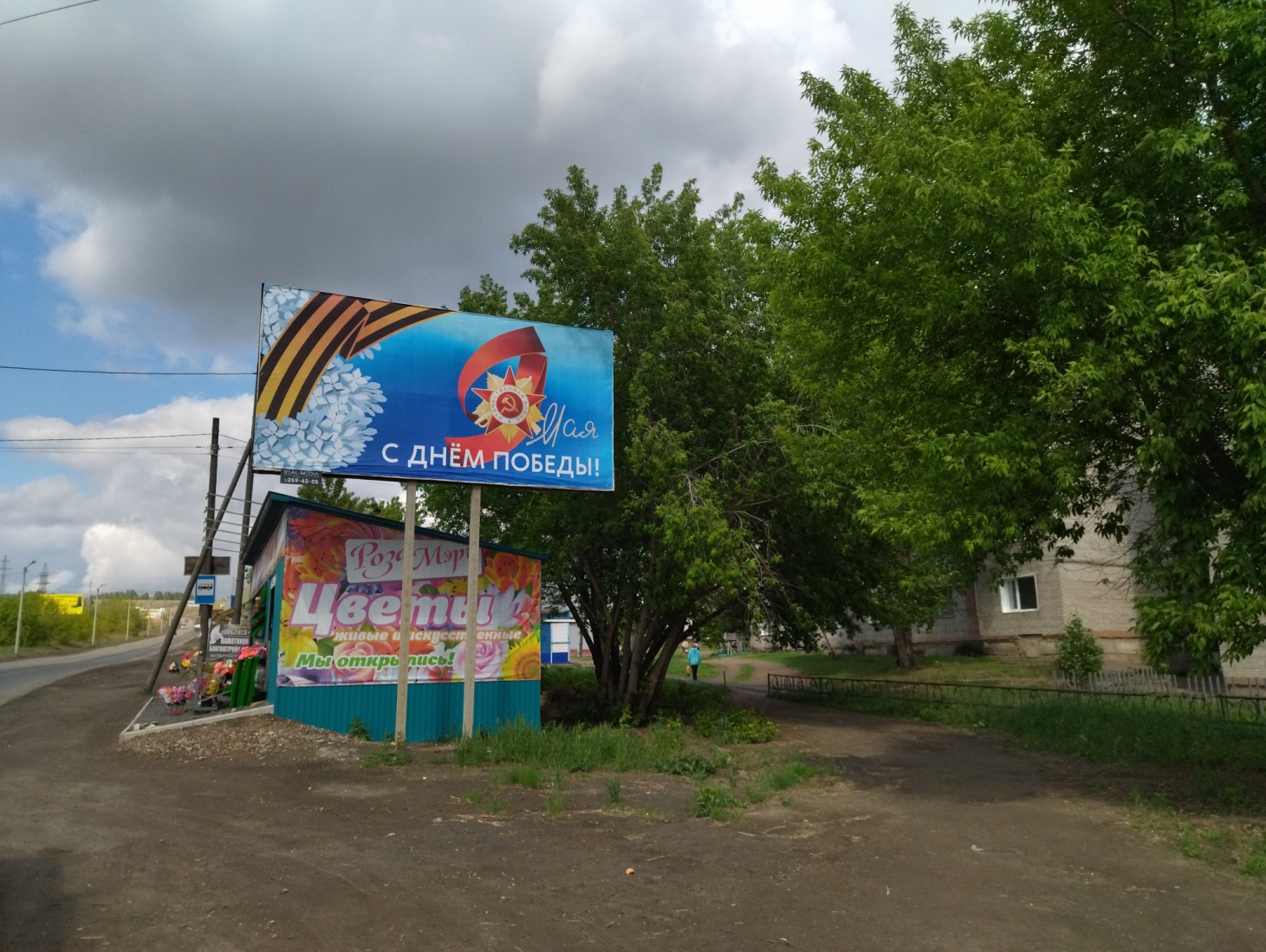                                                                                                   Приложение 2 к постановлению                                                                                                                                № 751 от 08.07.2022Красноярский край, г. Канск, мкр. 4-й Центральный, 18 А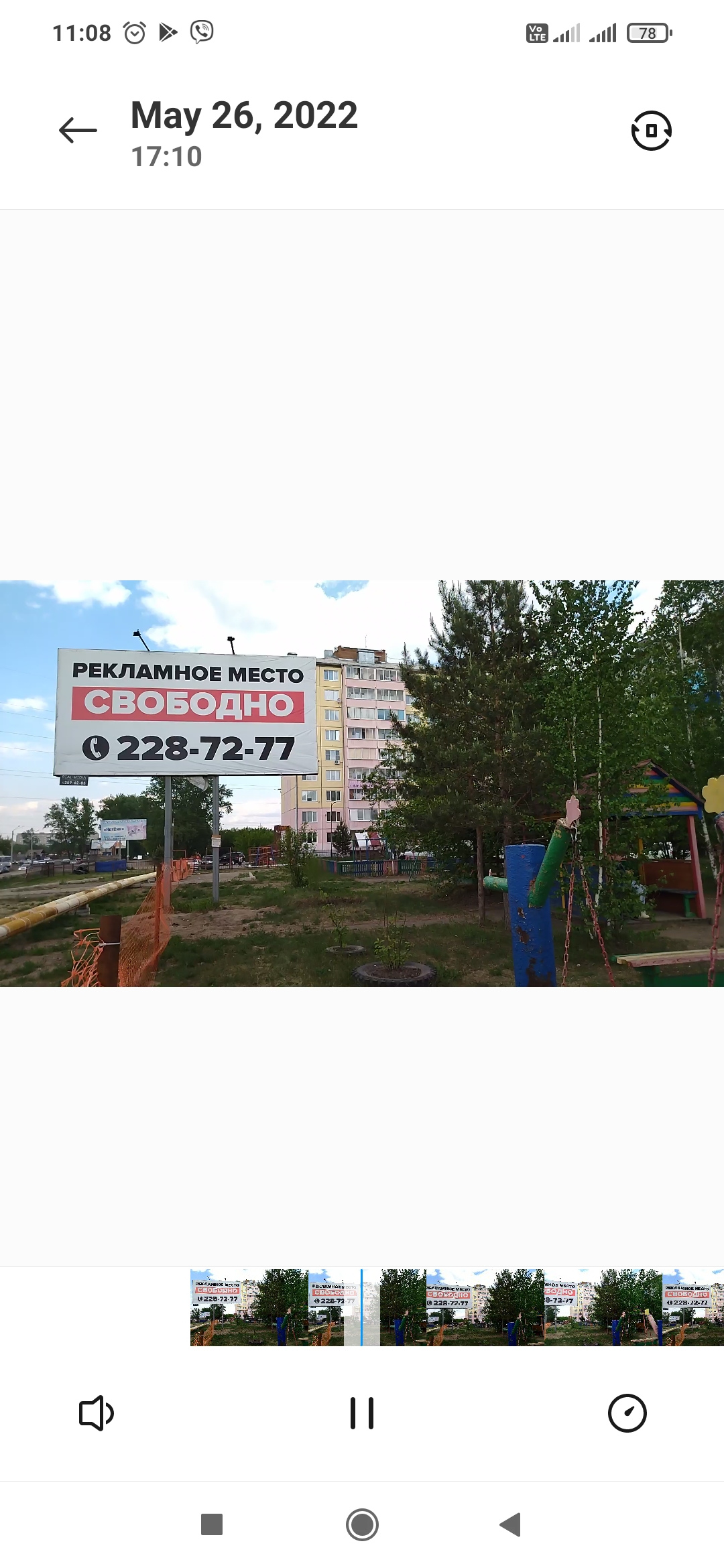 Заместитель руководителя УГ администрации г. Канска                                                                                                    А.А. Миллер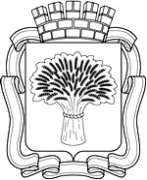 Российская ФедерацияАдминистрация города Канска
Красноярского краяПОСТАНОВЛЕНИЕРоссийская ФедерацияАдминистрация города Канска
Красноярского краяПОСТАНОВЛЕНИЕРоссийская ФедерацияАдминистрация города Канска
Красноярского краяПОСТАНОВЛЕНИЕРоссийская ФедерацияАдминистрация города Канска
Красноярского краяПОСТАНОВЛЕНИЕ08.07.2022№751